Forscherwerkstatt 5 (Wasser) Level 1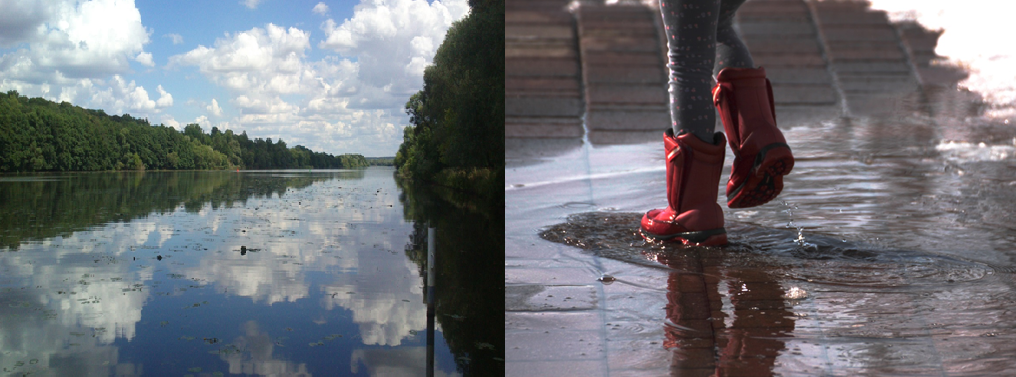 Fotos: Carolin Schlenther, pixabay free imagesEine große Herausforderung im Zusammenhang mit dem Klimawandel stellt die Wasserversorgung dar. Vor allem der Osten Deutschlands wird mit dem fortschreitenden Klimawandel voraussichtlich Trockenheit und Wassermangel zu erwarten haben.Du machst ein Praktikum bei dem Unternehmen „eins energie in sachsen“ in Chemnitz. Dein Chef hat die Aufgabe, im Hinblick auf den Klimawandel Anpassungsstrategien zu entwickeln, um nachhaltig die Chemnitzer Trinkwasserversorgung zu gewährleisten. Du sollst ihn im Projekt unterstützen und Daten zur Entwicklung der Wasserverfügbarkeit in Chemnitz sammeln.AufgabenstellungÜberlegt, woher Ihr die dafür notwendigen Informationen bekommen könnt. Nutzt auch KlimafolgenOnline-Bildung.de für eure Recherche.